Carnota, el arenal más extenso de Galicia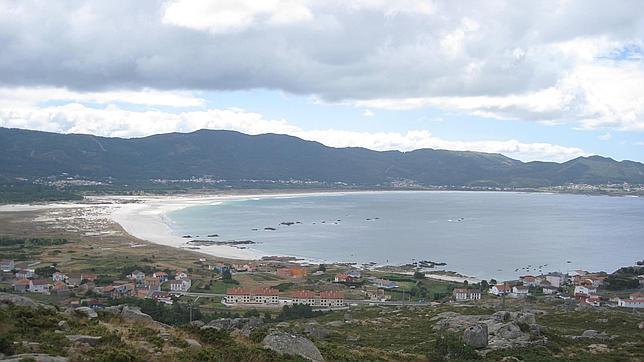 El faro de Fisterra domina laría de Corcubión y toda la costa de Carnota, que ocupa siete kilómetros. Es el arenal más extenso de Galicia. Junto a la playa, el pueblo de Lira, y su puerto de Porto Cubelo, es el lugar para conocer e incluso participar por un día en las labores de la mar. Lo hace posible la cofradía de pescadores Mardelira. 6 ComentariosImprimirCompartirShare on facebook310Share on twitter0Share on tuentiShare on meneameShare on linkedinShare on emailanterior 5 de 6123456siguiente 